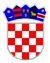 	REPUBLIKA HRVATSKA VUKOVARSKO-SRIJEMSKA ŽUPANIJAOPĆINA NEGOSLAVCIOpćinsko vijećeKLASA: 363-02/22-01/04URBROJ: 2196-19-02-22-01Negoslavci, 15.06.2022. godine	Na temelju članka 21., članka 26., članka 33., stavka 1., članka 44., stavka 2., članka 48. Zakona o komunalnom gospodarstvu („Narodne novine“ broj 68/18, 110/18 i 32/20) i članka 19. Statuta Općine Negoslavci („Službeni glasnik Općine Negoslavci“ broj 01/21), Općinsko vijeće Općine Negoslavci na svojoj redovnoj sjednici održanoj dana 15.06.2022. godine donosiODLUKAo komunalnim djelatnostima na području Općine Negoslavci	Opće odredbeČlanak 1.	Odlukom o komunalnim djelatnostima na području Općine Negoslavci (u daljem tekstu: Odluka) pobliže se određuju komunalne djelatnosti te način obavljanja tih djelatnosti na području Općine Negoslavci.Članak 2.	Komunalne djelatnosti kojima se osigurava održavanje komunalne infrastrukture na području Općine su:održavanje nerazvrstanih cesta,održavanje javnih površina na kojima nije dopušten promet motornim vozilima,održavanje građevina javne odvodnje oborinskih voda,održavanje javnih zelenih površina,održavanje građevina, uređaja i predmeta javne namjene,održavanje groblja,održavanje čistoće javnih površina,održavanje javne rasvjete,sanacija divljih odlagališta.Članak 3. 	Pod održavanjem nerazvrstanih cesta podrazumijeva se skup mjera i radnji koje se obavljaju tijekom cijele godine na nerazvrstanim cestama, uključujući i svu opremu, uređaje i instalacije, sa svrhom održavanja prohodnosti i tehničke ispravnosti cesta i prometne sigurnosti na njima (redovito održavanje), kao i mjestimično poboljšanje elemenata ceste, osiguravanje sigurnosti i trajnosti ceste i cestovnih objekata i povećanja sigurnosti prometa (izvanredno održavanje), a u skladu s propisima kojima je uređeno održavanje cesta.	Pod održavanjem javnih površina na kojima nije dopušten promet motornim vozilima podrazumijeva se održavanje i popravci tih površina kojima se osigurava njihova funkcionalna ispravnost.	Pod održavanjem građevina javne odvodnje oborinskih voda podrazumijeva se upravljanje i održavanje građevina koje služe prihvatu, odvodnji i ispuštanju oborinskih voda iz građevina i površina javne namjene u građevinskom području, uključujući i građevine koje služe zajedničkom prihvatu, odvodnji i ispuštanju oborinskih i drugih otpadnih voda, osim građevina u vlasništvu javnih isporučitelja vodnih usluga koje prema propisima o vodama, služe zajedničkom prihvatu, odvodnji i ispuštanju oborinskih i drugih otpadnih voda.	Pod održavanjem javnih zelenih površina podrazumijeva se košnja, obrezivanje i sakupljanje biološkog otpada s javnih površina, obnova, održavanje i njega drveća, ukrasnog grmlja i drugog bilja, popločenih i nasipanih površina, opreme na dječjim igralištima, fitosanitarna zaštita bilja i biljnog materijala za potrebe održavanja i drugi poslovi potrebni za održavanje tih površina.	Pod održavanjem građevina, uređaja i predmeta javne namjene podrazumijeva se održavanje, popravci i čišćenje tih građevina, uređaja i predmeta.	Pod održavanjem groblja podrazumijeva se održavanje prostora i zgrada za obavljanje ispraćaja i ukopa pokojnika te uređivanje putova, zelenih i drugih površina unutar groblja.	Pod održavanjem čistoće javnih površina podrazumijeva se čišćenje površina javne namjene, osim javnih cesta, koje obuhvaća ručno i strojno čišćenje i pranje javnih površina od otpada, snijega i leda, kao i postavljanje i čišćenje košarica za otpatke i uklanjanje otpada koje je nepoznata osoba odbacila na javnu površinu ili zemljište u vlasništvu jedinice lokalne samouprave.	Pod održavanjem javne rasvjete podrazumijeva se upravljanje i održavanje instalacija javne rasvjete, uključujući podmirivanje troškova električne energije, za rasvjetljavanje površina javne namjene.	Pod sanacijom divljih odlagališta podrazumijeva se prikupljanje komunalnog otpada sa divljih odlagališta te njihov odvoz i odlaganje na odlagališta komunalnog otpada, kao i saniranje i zatvaranje divljeg odlagališta.Članak 4.	Uslužne komunalne djelatnosti u smislu ove Odluke su:prikupljanje, odvoz i zbrinjavanje miješanog komunalnog otpada i glomaznog otpada i usluge mobilnog reciklažnog dvorišta,poslovi dimnjačarskih usluga,dezinfekcija, dezinsekcija i deratizacija,neškodljivo uklanjanje lešina.Članak 5.	Pod prikupljanjem, odvozom i zbrinjavanjem miješanog komunalnog otpada i glomaznog otpada i usluge mobilnog reciklažnog dvorišta podrazumijeva se prikupljanje miješanog otpada na kućnom pragu jednom tjedno, odvoz i zbrinjavanje ovog otpada te otpada iz kontejnera na području Općine, na odlagalište otpada. Prikupljanje i odvoz glomaznog otpada podrazumijeva prikupljanje glomaznog otpada na kućnom praga dva puta godišnje. Pod uslugama mobilnog reciklažnog dvorišta podrazumijeva se usluga mobilnog reciklažnog dvorišta jedanput mjesečno.	Pod poslovima dimnjačarskih usluga podrazumijeva se čišćenje i kontrola dimnjaka, dimovoda i uređaja za loženje u građevinama.	Pod dezinfekcijom, dezinsekcijom i deratizacijom podrazumijeva se provođenje obvezne preventivne dezinfekcije, dezinsekcije i deratizacije radi sustavnog suzbijanja insekata i glodavaca. 	Pod neškodljivim uklanjanjem lešina se podrazumijeva neškodljivo uklanjanje i zbrinjavanje lešina životinja.Članak 6.	Komunalne djelatnosti može obavljati:trgovačko društvo koje osniva Općina Negoslavci ili Općina Negoslavci zajedno s više jedinica lokalne samouprave zajedno,javna ustanova koju osniva Općina Negoslavci,služba – vlastiti pogon koji osniva Općina Negoslavci,pravna ili fizička osoba na temelju ugovora o koncesiji,pravna i fizička osoba na temelju ugovora o obavljanju komunalne djelatnosti.Komunalne djelatnosti koje se obavljaju na temelju koncesijeČlanak 7.	Komunalne djelatnosti koje se mogu obavljaju na temelju ugovora o koncesiji su:prikupljanje, odvoz i zbrinjavanje miješanog komunalnog otpada i glomaznog otpada i usluge mobilnog reciklažnog dvorišta,obavljanje dimnjačarskih poslova.	Davatelj koncesije je Općina Negoslavci.	Na sva pitanja u vezi s koncesijama, uključujući i pitanje obračuna naknade za koncesiju, koja nisu uređena Zakonom o komunalnom gospodarstvu, na odgovarajući se način primjenjuju propisi kojima se uređuju koncesije.Komunalne djelatnosti koje se mogu obavljati na temelju pisanog ugovora o obavljanju komunalne djelatnostiČlanak 8.	Komunalne djelatnosti koje se mogu obavljati na temelju ugovora o obavljanju komunalne djelatnosti su:održavanje nerazvrstanih cesta,održavanje javnih površina na kojima nije dopušten promet motornim vozilima,održavanje građevina javne odvodnje oborinskih voda,održavanje javnih zelenih površina,održavanje građevina, uređaja i predmeta javne namjene,održavanje groblja,održavanje čistoće javnih površina,održavanje javne rasvjete,sanacija divljih odlagališta,dezinfekcija, dezinsekcija i deratizacija,neškodljivo uklanjanje lešina,obavljanje dimnjačarskih poslova.Članak 9.	Ugovor o povjeravanju obavljanja komunalne djelatnosti u ime jedinice lokalne samouprave sklapa Općinski načelnik Općine.	Ugovor iz stavka ovog članka sadrži:komunalne djelatnosti za koje se sklapa ugovor,vrijeme na koje se sklapa ugovor,vrstu i opseg komunalnih usluga,način određivanja cijene komunalnih usluga te način i rok plaćanja izvršenih usluga,jamstvo izvršitelja o ispunjenju ugovora.Članak 10.	Postupak odabira osobe s kojom se sklapa ugovor o povjeravanju poslova komunalne djelatnosti te sklapanje, provedba i izmjene tog ugovora se provode prema propisima o javnoj nabavi.Završne odredbeČlanak 11.	Danom stupanja na snagu ove Odluke, prestaju važiti Odluka o komunalnim djelatnostima koje se mogu obavljati na temelju koncesije u Općini Negoslavci (KLASA: 363-02/07-01/01, URBROJ: 2196/06-03-07, od 22.03.2007. godine) i Odluka o komunalnim djelatnostima koje se mogu obavljati na temelju ugovora (KLASA: 363-02/07-01/02, URBROJ: 2196/06-03-07, od 22.03.2007. godine).Članak 12.	Ova Odluka stupa na snagu osmog dana od dana objave u „Službenom glasniku Općine Negoslavci“.Predsjednik Općinskog vijeća:Miodrag Mišanović